Axiális tetőventilátor DZD 30/84 ACsomagolási egység: 1 darabVálaszték: 
Termékszám: 0087.0434Gyártó: MAICO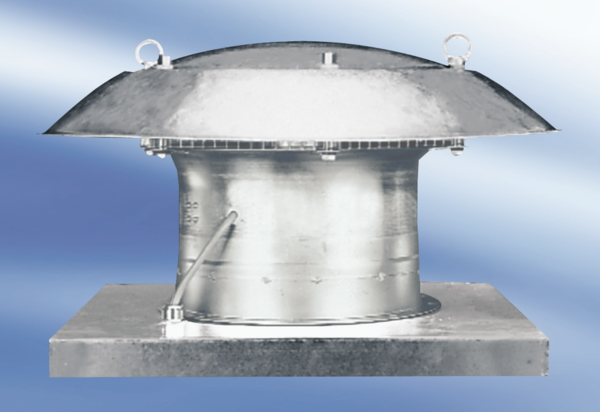 